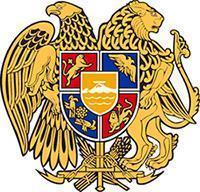 ԿՈՌՈՒՊՑԻԱՅԻ ԿԱՆԽԱՐԳԵԼՄԱՆ ՀԱՆՁՆԱԺՈՂՈՎCORRUPTION PREVENTION COMMISSION___ ___________- 2023 թվական						                  N __-ՆՈՐՈՇՈՒՄԿՈՒՍԱԿՑՈՒԹՅՈՒՆՆԵՐԻ՝ ՀԱՇՎԵՏՈՒ ՏԱՐՎԱՆ ՀԱՋՈՐԴՈՂ ՅՈՒՐԱՔԱՆՉՅՈՒՐ ՏԱՐՈՒՄ ԿՈՌՈՒՊՑԻԱՅԻ ԿԱՆԽԱՐԳԵԼՄԱՆ ՀԱՆՁՆԱԺՈՂՈՎ ՆԵՐԿԱՅԱՑՎՈՂ ՏԱՐԵԿԱՆ ՀԱՇՎԵՏՎՈՒԹՅԱՆ ՊԱՐՏԱԴԻՐ ԱՈՒԴԻՏԻ ԵՆԹԱԿԱ ԼԻՆԵԼՈՒ ՀԱՆԳԱՄԱՆՔԸ ՊԱՐԶԵԼՈՒ, ԻՆՉՊԵՍ ՆԱԵՎ ԱՈՒԴԻՏՈՐԱԿԱՆ ԿԱԶՄԱԿԵՐՊՈՒԹՅՈՒՆՆԵՐԻ ԸՆՏՐՈՒԹՅԱՆ ՀԱՄԱՐ ՀԱՅՏԱՐԱՐՎՈՂ ԲԱՑ ՄՐՑՈՒՅԹԻ ԿԱԶՄԱԿԵՐՊՄԱՆ ՆՊԱՏԱԿՈՎ ԱՆՀՐԱԺԵՇՏ ՏԵՂԵԿՈՒԹՅՈՒՆՆԵՐԻ ՑԱՆԿԸ, ՁԵՎԱԹՈՒՂԹԸ ԵՎ ԺԱՄԿԵՏՆԵՐԸ ՍԱՀՄԱՆԵԼՈՒ ՄԱՍԻՆ	Ղեկավարվելով «Կոռուպցիայի կանխարգելման հանձնաժողովի մասին» օրենքի 21-րդ հոդվածի 11-րդ և 12-րդ մասերով, ինչպես նաև «Կուսակցությունների մասին» սահմանադրական օրենքի (այսուհետ՝ Սահմանադրական օրենք) 28-րդ հոդվածի 5-րդ մասով` Կոռուպցիայի կանխարգելման հանձնաժողովը (այսուհետ՝ Հանձնաժողով) որոշեց.Սահմանել կուսակցությունների՝ հաշվետու տարվան հաջորդող յուրաքանչյուր տարում Կոռուպցիայի կանխարգելման հանձնաժողով ներկայացվող տարեկան հաշվետվության պարտադիր աուդիտի ենթակա լինելու հանգամանքը պարզելու, ինչպես նաև աուդիտորական կազմակերպությունների ընտրության համար հայտարարվող բաց մրցույթի կազմակերպման նպատակով անհրաժեշտ տեղեկությունների (այսուհետ՝ անհրաժեշտ տեղեկություններ) ցանկը և ձևաթուղթը՝ համաձայն Հավելվածի:Սահմանել անհրաժեշտ տեղեկությունների ցանկը և ձևաթուղթը ներկայացնելու ժամկետը՝ մինչև հաշվետու տարվան հաջորդող յուրանքչյուր տարվա հունվարի 31-ը:Սույն որոշումն ուժի մեջ է մտնում պաշտոնական հրապարակմանը հաջորդող օրվանից:ՀԱՆՁՆԱԺՈՂՈՎԻ ՆԱԽԱԳԱՀԻՊԱՐՏԱԿԱՆՈՒԹՅՈՒՆՆԵՐԸ ԿԱՏԱՐՈՂ՝  	                                Մ. ԳԱԼՍՏՅԱՆք. ԵրևանՀավելվածԿոռուպցիայի կանխարգելման հանձնաժողովի 2023 թվականի ___________ __-ի N __-Ն որոշմանԿՈՒՍԱԿՑՈՒԹՅՈՒՆՆԵՐԻ՝ ՀԱՇՎԵՏՈՒ ՏԱՐՎԱՆ ՀԱՋՈՐԴՈՂ ՅՈՒՐԱՔԱՆՉՅՈՒՐ ՏԱՐՈՒՄ ԿՈՌՈՒՊՑԻԱՅԻ ԿԱՆԽԱՐԳԵԼՄԱՆ ՀԱՆՁՆԱԺՈՂՈՎ ՆԵՐԿԱՅԱՑՎՈՂ ՏԱՐԵԿԱՆ ՀԱՇՎԵՏՎՈՒԹՅԱՆ ՊԱՐՏԱԴԻՐ ԱՈՒԴԻՏԻ ԵՆԹԱԿԱ ԼԻՆԵԼՈՒ ՀԱՆԳԱՄԱՆՔԸ ՊԱՐԶԵԼՈՒ, ԻՆՉՊԵՍ ՆԱԵՎ ԱՈՒԴԻՏՈՐԱԿԱՆ ԿԱԶՄԱԿԵՐՊՈՒԹՅՈՒՆՆԵՐԻ ԸՆՏՐՈՒԹՅԱՆ ՀԱՄԱՐ ՀԱՅՏԱՐԱՐՎՈՂ ԲԱՑ ՄՐՑՈՒՅԹԻ ԿԱԶՄԱԿԵՐՊՄԱՆ ՆՊԱՏԱԿՈՎ ԱՆՀՐԱԺԵՇՏ ՏԵՂԵԿՈՒԹՅՈՒՆՆԵՐԻ                                              ՑԱՆԿ ԵՎ ՁԵՎԱԹՈՒՂԹ-----------------------------------------------------       (կուսակցության անվանումը)Աղյուսակ 1Աղյուսակ 2Աղյուսակ 3Աղյուսակ 4Աղյուսակ 5             ______________________________________                                       ______________________     կուսակցության իրավասու պաշտոնատար անձի պաշտոնը, անունը, ազգանունը,                                                 ստորագրություն    Մուտքերի վերաբեյալ անհրաժեշտ տեղեկությունների ցանկԳումարը՝ թվերով (ՀՀ դրամ)Գումարը՝ տառերով (ՀՀ դրամ)Հաշվետու տարվա ընթացքում կուսակցության բոլոր մուտքերի  հանրագումարը, այդ թվում՝Օրենքով սահմանված կարգով ստացված բյուջետային ֆինանսավորումՆվիրատվություններ, այդ թվում՝ բնեղենով նվիրատվություններՄուքտի վճարներ և անդամավճարներ Անշարժ գույքի կառավարումից (վաճառքից, վարձակալության հանձնումից) մուտքերՎարկերի, փոխառությունների, ավանդի տոկոսների գծով մուտքերԿուսակցության հիմնադրած ընկերությունների՝ հաշվետու տարում կուսակցությանը փոխանցած միջոցներԱյլ մուտքերԵլքերի վերաբեյալ անհրաժեշտ տեղեկությունների ցանկԳումարը՝ թվերով (ՀՀ դրամ)Գումարը՝ տառերով (ՀՀ դրամ)Հաշվետու տարվա ընթացքում կուսակցության բոլոր ելքերի հանրագումարը, այդ թվում՝Աշխատանքի վարձատրություն և դրան հավասարեցված այլ վճարումներ, ֆիզիկական անձանց հետ կնքված քաղաքացիաիրավական պայմանագրերի հիման վրա ծառայությունների մատուցման վճարներՀարկեր, տուրքեր և այլ պարտադիր վճարներԿոմունալ վճարներԳույքի վարձակալության վճարներԱնշարժ գույքի ձեռքբերման վճարներՏրանսպորտային միջոցների ձեռքբերման վճարներԱպրանքանյութական արժեքներ ձեռք բերելու համար կատարված վճարներՏրանսպորտային ծախսերի գծով վճարներԳործուղման ծախսերի գծով վճարներԱյլ ելքերՀաշվետու տարվա դեկտեմբերի 31-ի դրությամբ Կուսակցությանը սեփականության իրավունքով պատկանող անշարժ գույքի վերաբերյալ անհրաժեշտ տեղեկությունների ցանկՀաշվետու տարվա դեկտեմբերի 31-ի դրությամբ Կուսակցությանը սեփականության իրավունքով պատկանող անշարժ գույքի վերաբերյալ անհրաժեշտ տեղեկությունների ցանկՀաշվետու տարվա դեկտեմբերի 31-ի դրությամբ Կուսակցությանը սեփականության իրավունքով պատկանող անշարժ գույքի վերաբերյալ անհրաժեշտ տեղեկությունների ցանկNԱնշարժ գույքի տեսակըԱնշարժ գույքի գտնվելու վայրի հասցեն1.2.3.4.5.Կուսակցության կողմից հաշվապահական հաշվառման վարման եղանակի վերաբերյալ տեղեկություններԼրացուցիչ տեղեկություններ